
Defined Contribution Plan Universal Availability Notice      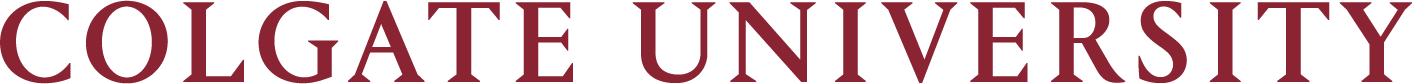 Colgate University (the “Colgate”) provides you with the opportunity to save for your retirement through the Colgate University Defined Contribution Retirement Plan (“Plan”). Colgate would like you to know more about how you can participate in the Plan. Whether you want to enroll in the Plan, or you are already enrolled but wish to change the amount of your deferral, you can accomplish your goal by filling out a “Retirement Plan Salary Reduction Agreement.” You can obtain a copy of the agreement and information on the Plan from Colgate University’s Human Resources Department, by calling 315-228-7565 or on the office website at https://www.colgate.edu/about/campus-services-and-resources/faculty-and-staff-employment-forms.EligibilityAll employees of Colgate University and its affiliated LLCs who receive compensation reportable on an IRS Form W-2 are eligible to participate in the Plan with personal deferrals.Please take a moment to review the Plan brochure or website before enrolling. Once you are enrolled, you can review and change the amount of your contributions and your investment allocations at any time. The exact date your investment allocations will take effect may vary depending upon the policies of the financial service firm providing the investment options you chose for plan contributions. Also, please be aware that the law limits the amount you may defer under this and other plans in any tax year. For 2021, the limit under all plans of this type is generally $19,500 although larger limits may apply if you are age 50 or over. Each participant only gets one limit for contributions to all 403(b) plans, so if you are also a participant in a 403(b) plan of another employer, your combined contributions to that plan and to the Colgate University Defined Contribution Retirement Plan in 2021 are generally limited to $19,500. If you do participate in more than one 403(b) plans, you are responsible for tracking and reporting the amount of all of your contributions to the plans so that the total amount of all your contributions to all plans in which you participate do not exceed the limit. Also, the sum of all of your contributions, and those of your employers, to all 403(b) plans that you participate in are generally limited to the lesser of $58,000 or 100% of your compensation in 2021. For further details, or if you have questions, please contact the Human Resources Department at 315-228-7565.